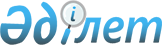 О внесении изменений и дополнений в решение городского маслихата от 24 декабря 2010 года № 38/340 "О городском бюджете на 2011 - 2013 годы"Решение Актауского городского маслихата от 31 января 2011 годы № 39/356. Зарегистрировано Департаментом юстиции Мангистауской области от 18 февраля 2011 года № 11-1-149

      В соответствии со статьями 9 и 75 Бюджетного кодекса Республики Казахстан от 4 декабря 2008 года № 95-IV, подпунктом 1) пункта 1 статьи 6 Закона Республики Казахстан от 23 января 2001 года № 148 «О местном государственном управлении и самоуправлении в Республике Казахстан» и решением областного маслихата от 28 января 2011 года № 30/367 «О внесении изменений и дополнений в решение областного маслихата от 13 декабря 2010 года № 29/331 «Об областном бюджете на 2011-2013 годы» (зарегистрировано в Реестре государственной регистрации нормативных правовых актов за № 2096 от 3 февраля 2011 года), городской маслихат РЕШИЛ:



      1. Внести в решение городского маслихата от 24 декабря 2010 года № 38/340 «О городском бюджете на 2011 - 2013 годы» (зарегистрировано в Реестре государственной регистрации нормативных правовых актов за № 11-1-143 от 27 декабря 2010 года, опубликовано в газете «Огни Мангистау» от 30 декабря 2010 года № 215 - 216) следующие изменения и дополнения:



      Утвердить городской бюджет на 2011 год, согласно приложению 1 в следующих объемах:



      1) доходы – 15 073 832 тысяч тенге, в том числе по:

      налоговым поступлениям – 7 944 403 тысяч тенге;

      неналоговым поступлениям – 378 088 тысяч тенге;

      поступлениям от продажи основного капитала – 421 046 тысяч тенге;

      поступлениям трансфертов – 6 330 295 тысяч тенге;



      2) затраты – 15 826 414 тысяч тенге;



      3) чистое бюджетное кредитование – 5 340 тысяч тенге, в том числе:

      бюджетные кредиты – 5 340 тысяч тенге;

      погашение бюджетных кредитов – 0 тысяч тенге;



      4) сальдо по операциям с финансовыми активами – 10 000 тысяч тенге, в том числе:

      приобретение финансовых активов – 10 000 тысяч тенге;

      поступления от продажи финансовых активов государства – 0 тысяч тенге;



      5) дефицит (профицит) бюджета – 767 922 тысяч тенге;



      6) финансирование дефицита (использование профицита) бюджета – 767 922 тысяч тенге, в том числе:

      поступление займов – 5 340 тысяч тенге;

      погашение займов – 5 340 тысяч тенге;

      используемые остатки бюджетных средств – 767 922 тысяч тенге.



      В пункте 2 в 6 абзаце цифру «8,2» заменить цифрой «8,4».



      В пункте 3:

      абзацы 2,3,4 подпункта 1) – исключить;



      в подпункте 1):

      абзацы 5,6,7 изложить в новой редакции:

      «получателям государственных социальных пособий по инвалидности в размере 4,5 месячных расчетных показателей;

      получателям государственных социальных пособий по возрасту в размере 1,5 месячных расчетных показателей;

      получателям государственных социальных пособий в случае потери кормильца (на детей) в размере 1,5 месячных расчетных показателей»;

      дополнить абзацем следующего содержания:

      «одиноким пенсионерам в размере 3 - х месячных расчетных показателей»;



      подпункт 2) – исключить;



      подпункт 3) – исключить;



      абзац 3 подпункта 5) - изложить в новой редакции:

      «участникам и инвалидам Великой Отечественной войны в размере 100 000 тенге;

      лицам, приравненным по льготам и гарантиям к инвалидам Великой Отечественной войны в размере 60 000 тенге;

      лицам, приравненным по льготам и гарантиям к участникам Великой Отечественной войны в размере 50 000 тенге;

      вдовам участников Великой Отечественной войны, не вступившим в повторный брак в размере 40 000 тенге;

      лицам, награжденным орденами и медалями бывшего Союза ССР за самоотверженный труд в тылу, и труженикам тыла, имеющим архивную справку или запись в трудовой книжке о работе не менее 6 - ти месяцев в период с 22 июня 1941 года по 9 мая 1945 года в размере 10 000 тенге;

      другим категориям лиц, приравненным по льготам и гарантиям к участникам войны (кроме жены (мужья) умерших инвалидов войны и приравненных к ним инвалидов, а также жены (мужья) умерших участников войны, партизан, подпольщиков, граждан, награжденных медалью «За оборону Ленинграда» и знаком «Житель блокадного Ленинграда», признававшимся инвалидами в результате общего заболевания, трудового увечья и других причин (за исключением противоправных), которые не вступили в другой брак, участникам ликвидации Чернобыльской АЭС в 1988-1989 годах) в размере 10 000 тенге;

      участникам ликвидации Чернобыльской АЭС в 1988-1989 годы в размере 20 000 тенге»;



      в абзац 8 дополнить абзацы следующего содержания:

      «персональным пенсионерам республиканского значения в размере 60 - ти месячных расчетных показателей;

      персональным пенсионерам областного значения в размере 36 - ти месячным расчетным показателям;

      почетным гражданам города в размере 10 - ти месячных расчетных показателей»;



      абзац 10, 11 – исключить;



      абзацы 2,3,4 подпункта 6) – исключить;



      дополнить пунктами 3 - 1, 3 - 2, 3 - 3 следующего содержания:



      «3 - 1. Учесть, что в городском бюджете на 2011 год предусмотрены целевые текущие трансферты из республиканского бюджета в следующих размерах:

      154 499 тысяч тенге – на реализацию государственного образовательного заказа в дошкольных организациях образования;

      32 776 тысяч тенге – на оснащение оборудованием кабинетов химии,

      физики и биологии в государственных учреждениях начального, основного среднего и общего среднего образования;

      34 609 тысяч тенге – на обеспечение оборудованием, программным обеспечением детей - инвалидов, обучающихся на дому;

      42 183 тысяч тенге – на ежемесячную выплату денежных средств опекунам (попечителям) на содержание ребенка сироты (детей-сирот), и ребенка (детей), оставшегося без попечения родителей;

      437 тысяч тенге – на проведение противоэпизоотических мероприятий;

      373 тысяч тенге – на реализацию мер социальной поддержки специалистов социальной сферы сельских населенных пунктов»;



      «3 - 2. Учесть, что в городском бюджете на 2011 год предусматриваются целевые трансферты на развитие из республиканского бюджета на реализацию местных инвестиционных проектов в общей сумме 5 032 655 тысяч тенге»;



      «3 - 3. Учесть, что в городском бюджете на 2011 год предусматриваются целевые трансферты на реализацию Государственной программы жилищного строительства в Республике Казахстан на 2008-2010 годы в сумме 995 000 тысяч тенге».



      В пункте 6 цифру «10 000» заменить цифрой «98 059».



      Пункт 7 изложить в новой редакции, согласно приложению 2 к настоящему решению.



      2. Настоящее решение вводится в действие с 1 января 2011 года.      Председатель сессии                     К. Аманбаев      Секретарь городского

      маслихата                               Ж. Матаев      «СОГЛАСОВАНО»

      Начальник государственного

      учреждения «Актауский

      городской отдел экономики и

      бюджетного планирования»

      А. Ким

      31 января 2011 года

Приложение 1

к решению городского маслихата

от 31 января 2011 года № 39/356 Бюджет города Актау на 2011 год

Приложение 2

к решению городского маслихата

от 31 января 2011 года № 39/356 ПЕРЕЧЕНЬ БЮДЖЕТНЫХ ПРОГРАММ РАЗВИТИЯ ГОРОДСКОГО БЮДЖЕТА НА 2011 ГОД С РАЗДЕЛЕНИЕМ НА БЮДЖЕТНЫЕ ПРОГРАММЫ, НАПРАВЛЕННЫЕ НА РЕАЛИЗАЦИЮ БЮДЖЕТНЫХ ИНВЕСТИЦИОННЫХ ПРОЕКТОВ (ПРОГРАММ)
					© 2012. РГП на ПХВ «Институт законодательства и правовой информации Республики Казахстан» Министерства юстиции Республики Казахстан
				категориякатегориякатегориякатегорияСумма, тыс.тенгеклассклассклассСумма, тыс.тенгеподкласс подкласс Сумма, тыс.тенгеНаименованиеСумма, тыс.тенге1 ДОХОДЫ15 073 832
1
Налоговые поступления7 944 403
01Подоходный налог2 594 3512Индивидуальный подоходный налог2 594 35103Социальный налог1 057 5151Социальный налог1 057 51504Hалоги на собственность3 274 9461Hалоги на имущество1 695 0433Земельный налог1 045 7064Hалог на транспортные средства534 0125Единый земельный налог18505Внутренние налоги на товары, работы и услуги539 8822Акцизы50 1603Поступления за использование природных и других ресурсов242 3234Сборы за ведение предпринимательской и профессиональной деятельности172 1275Налог на игорный бизнес75 27207Прочие налоги21Прочие налоги208Обязательные платежи, взимаемые за совершение юридически значимых действий и (или) выдачу документов уполномоченными на то государственными органами или должностными лицами477 7071Государственная пошлина477 7072
Неналоговые поступления378 088
01Доходы от государственной собственности33 1171Поступления части чистого дохода государственных предприятий16 1175Доходы от аренды имущества,находящегося в государственной собственности17 00002Поступления от реализации товаров (работ, услуг) государственными учреждениями, финансируемыми из государственного бюджета7511Поступления от реализации товаров (работ, услуг) государственными учреждениями, финансируемыми из государственного бюджета75103Поступления денег от проведения государственных закупок, организуемых государственными учреждениями, финансируемыми из государственного бюджета901Поступления денег от проведения государственных закупок, организуемых государственными учреждениями, финансируемыми из государственного бюджета9004Штрафы, пеня, санкции, взыскания, налагаемые государственными учреждениями, финансируемыми из государственного бюджета, а также содержащимися и финансируемыми из бюджета (сметы расходов) Национального Банка Республики Казахстан  334 0681Штрафы, пеня, санкции, взыскания, налагаемые государственными учреждениями, финансируемыми из государственного бюджета, а также содержащимися и финансируемыми из бюджета (сметы расходов) Национального Банка Республики Казахстан, за исключением поступлений от предприятий нефтяного сектора334 06806Прочие неналоговые поступления10 0621Прочие неналоговые поступления10 0623
Поступления от продажи основного капитала421 046
01Продажа государственного имущества, закрепленного за государственными учреждениями89 1861Продажа государственного имущества, закрепленного за государственными учреждениями89 18603Продажа земли и нематериальных активов331 8601Продажа земли293 1062Продажа нематериальных активов38 7544
Поступления трансфертов 6 330 295
02Трансферты из вышестоящих органов государственного управления6 330 2952Трансферты из областного бюджета6330295Функциональная группаФункциональная группаФункциональная группаФункциональная группаСумма, тыс.тенгеАдминистратор бюджетных программАдминистратор бюджетных программАдминистратор бюджетных программСумма, тыс.тенгеПрограммаПрограммаСумма, тыс.тенгеНаименованиеСумма, тыс.тенге2.ЗАТРАТЫ15 826 414
01
Государственные услуги общего характера208 358
112Аппарат маслихата города25 561001Услуги по обеспечению деятельности маслихата района (города областного значения)24 512002Создание информационных систем899003Капитальные расходы государственных органов150122Аппарат акима города113 579001Услуги по обеспечению деятельности акима района ( города областного значения)108 931002Создание информационных систем3 688003Капитальные расходы государственных органов960123Аппарат акима села Умирзак11 565001Услуги по обеспечению деятельности акима района в городе, города районного значения, поселка, аула (села), аульного (сельского) округа11 265022Капитальные расходы государственных органов300452Отдел финансов40 040001Услуги по реализации государственной политики в области исполнения и контроля за исполнением  бюджета района и управления коммунальной собственностью района (города областного значения)21 134002Создание информационных систем899004Организация работы по выдаче разовых талонов и обеспечение полноты сбора сумм от реализации разовых талонов15 707011Учет, хранение, оценка и реализация имущества, поступившего в коммунальную собственность1 500018Капитальные расходы государственных органов800453Отдел экономики и бюджетного планирования 17 613001Услуги по реализации государственной политики в области формирования и развития экономической политики, системы государственного планирования и управления района (города областного значения)16 074002Создание информационных систем899004Капитальные расходы государственных органов64002Оборона19 519122Аппарат акима города19 519005Мероприятия в рамках исполнения всеобщей воинской обязанности19 51903Общественный порядок, безопасность, правовая, судебная, уголовно-исполнительная деятельность84 092458Отдел жилищно-коммунального хозяйства, пассажирского транспорта и автомобильных дорог 84 092021Обеспечение безопасности дорожного движения в населенных пунктах84 09204Образование6 180 552464Отдел образования 6 104 788001Услуги по реализации государственной политики на местном уровне в области образования 28 396002Создание информационных систем899003Общеобразовательное обучение3 880 543005Приобретение и доставка учебников, учебно-методических комплексов для государственных учреждений образования района (города областного значения)122 126006Дополнительное образование для детей 241 836007Проведение школьных олимпиад, внешкольных мероприятий и конкурсов районного (городского) масштаба14 199009Обеспечение деятельности организаций дошкольного воспитания и обучения1 424 357011Капитальный, текущий ремонт объектов образования в рамках реализации стратегии региональной занятости и переподготовки кадров315 000012Капитальные расходы государственных органов640015Ежемесячные выплаты денежных средств опекунам (попечителям) на содержание ребенка сироты (детей-сирот), и ребенка (детей), оставшегося без попечения родителей42 183020Обеспечение оборудованием, программным обеспечением детей-инвалидов, обучающихся на дому34 609467Отдел строительства75 764037Строительство и реконструкция объектов образования75 76406Социальная помощь и социальное обеспечение624 999123Аппарат акима села Умирзак495003Оказание социальной помощи нуждающимся гражданам на дому495451Отдел занятости и социальных программ 603 824001Услуги по реализации государственной политики на местном уровне в области обеспечения занятости социальных программ для населения53 830002Программа занятости102 463005Государственная адресная социальная помощь17 107006Жилищная помощь11 807007Социальная помощь отдельным категориям нуждающихся граждан по решением местных представительных органов280 653010Материальное обеспечение детей-инвалидов, воспитывающихся и обучающихся на дому5 352011Оплата услуг по зачислению, выплате и доставке пособий и других социальных выплат1 646012Создание информационных систем899013Социальная адаптация лиц, не имеющих определенного места жительства23 407014Оказание социальной помощи нуждающимся гражданам на дому70 049016Государственные пособия на детей до 18 лет7 858017Обеспечение нуждающихся инвалидов обязательными гигиеническими средствами и предоставление услуг специалистами жестового языка, индивидуальными помощниками в соответствии с индивидуальной программой реабилитации инвалида26 513021Капитальные расходы государственных органов2 240464Отдел образования 20 680008Социальная поддержка обучающихся и воспитанников организаций образования очной формы обучения в виде льготного проезда на общественном транспорте (кроме такси) по решению местных представительных органов20 68007Жилищно-коммунальное хозяйство6 797 824123Аппарат акима села Умирзак24 009008Освещение улиц населенных пунктов4 887009Обеспечение санитарии населенных пунктов10 778011Благоустройство и озеленение населенных пунктов8 344467Отдел строительства 5 541 965003Строительство и (или) приобретения жилья государственного коммунального жилищного фонда1 001 678004Развитие, обустройство и (или) приобретение  инженерно-коммуникационной инфраструктуры3 103 679005Развитие коммунального хозяйства26 768006Развитие системы водоснабжения1 196 622031Развитие инженерно-коммуникационной инфраструктуры и благоустройство населенных пунктов  в рамках реализации стратегии региональной занятости и переподготовки кадров213 218458Отдел жилищно-коммунального хозяйства, пассажирского транспорта и автомобильных дорог1 231 850015Освещение улиц в населенных пунктах130 717016Обеспечение санитарии населенных пунктов350 097017Содержание мест захоронений и захоронение безродных10 152018Благоустройство и озеленение населенных пунктов740 88408Культура, спорт, туризм и информационное пространство257 085455Отдел культуры и развития языков 211 638001Услуги по реализации государственной политики на местном уровне в области развития языков и культуры9 532002Создание информационных систем899003Поддержка культурно-досуговой работы169 014006Функционирование районных (городских) библиотек31 713010Капитальные расходы государственных органов480456Отдел внутренней политики 26 559001Услуги по реализации государственной политики на местном уровне в области информации, укрепления государственности и формирования социального оптимизма граждан15 177002Услуги по проведению государственной информационной политики через газеты и журналы5 000003Реализация региональных программ в сфере молодежной политики2 120004Создание информационных систем899005Услуги по проведению государственной информационной политики через телерадиовещание2 883006Капитальные расходы государственных органов480465Отдел физической культуры и спорта 18 888001Услуги по реализации государственной политики на местном уровне в сфере физической культуры и спорта6 223002Создание информационных систем899006Проведение спортивных соревнований на районном (города областного значения) уровне7 574007Подготовка и участие членов сборных команд района (города областного значения) по различным видам спорта на областных спортивных соревнованиях4 19209Топливно-энергетический комплекс и недропользование1 111 513467Отдел строительства1 111 513009Развитие теплоэнергетической  систему1 111 51310Сельское, водное, лесное, рыбное хозяйство, особо охраняемые природные территории, охрана окружающей среды и животного мира, земельные отношения31 020453Отдел экономики и бюджетного планирования 373006Бюджетные кредиты для реализации мер социальной поддержки специалистов социальной сферы сельских населенных пунктов0099Реализация мер социальной поддержки  специалистов социальной сферы  сельских населнных пунктов  за счет целевого трансферта  из республиканского бюджета373474Отдел сельского хозяйства и ветеринарии7 772001Услуги по реализации государственной политики на местном уровне в сфере сельского хозяйства и ветеринарии6 436002Создание информационных систем899013Проведение противоэпизоотических мероприятий437463Отдел земельных отношений 22 875001Услуги по реализации государственной политики в области регулирования земельных отношений на территории района (города областного значения)21 176005Создание информационных систем899007Капитальные расходы государственных органов80011Промышленность, архитектурная, градостроительная и строительная деятельность36 746467Отдел строительства 16 257001Услуги по реализации государственной политики на местном уровне в области строительства14 718014Создание информационных систем899017Капитальные расходы государственных органов640468Отдел архитектуры и градостроительства 20 489001Услуги по реализации государственной политики в области архитектуры и градостроительства на местном уровне  19 110002Создание информационных систем899004Капитальные расходы государственных органов48012Транспорт и коммуникации250 592458Отдел жилищно-коммунального хозяйства, пассажирского транспорта и автомобильных дорог 250 592022Развитие транспортной инфраструктуры76 061023Обеспечение функционирования автомобильных дорог129 531009Строительство и реконструкция  автомобильных дорог районного значения, улиц городов и населенных пунктов в рамках реализации региональной занятости переподготовки кадров45 00013Прочие223 803451Отдел занятости и социальных программ 15 600022Поддержка частного предпринимательства в рамках программы "Дорожная карта бизнеса-2020"15 600469Отдел предпринимательства62 946001Услуги по реализации государственной политики на местном уровне в области развития предпринимательства и  промышленности 14 179002Создание информационных систем899003Поддержка предпринимательской деятельности47 388004Капитальные расходы государственных органов480452Отдел финансов98 059012Резерв местного исполнительного органа района (города областного значения) 98 059453Отдел экономики и бюджетного планирования 20 000003Разработка или корректировка технико-экономического  обоснования местных бюджетных инвестиционных проектов и концессионных проектов и проведение экспертизы, консультативное сопровождение концессионных проектов20 000458Отдел жилищно-коммунального хозяйства, пассажирского транспорта и автомобильных дорог 27 198001Услуги по реализации государственной политики на местном уровне в области жилищно-коммунального хозяйства, пассажирского транспорта и автомобильных дорог 25 659013Капитальные расходы государственных органов640020Создание информационных систем89915Трансферты311452Отдел финансов311006Возврат неиспользованных (недоиспользованных) целевых трансфертов3113. ЧИСТОЕ БЮДЖЕТНОЕ КРЕДИТОВАНИЕ5 340Бюджетные кредиты5 34010Сельское, водное, лесное, рыбное хозяйство, особо охраняемые природные территории, охрана окружающей среды и животного мира, земельные отношения5 340453Отдел экономики и бюджетного планирования5 340006Бюджетные кредиты для реализации мер социальной поддержки специалистов социальной сферы сельских населенных пунктов5 340Погашение бюджетных кредитов04. САЛЬДО ПО ОПЕРАЦИЯМ С ФИНАНСОВЫМИ АКТИВАМИ10 000Приобретение финансовых активов10 00013Прочие10 000452Отдел финансов10 000014Формирование или увеличение уставного капитала юридических лиц10 000Поступления от продажи финансовых активов государства 05.  ДЕФИЦИТ (ПРОФИЦИТ) БЮДЖЕТА-767 9226. ФИНАНСИРОВАНИЕ ДЕФИЦИТА (ИСПОЛЬЗОВАНИЕ ПРОФИЦИТА) БЮДЖЕТА767 922Поступление займов5 34016Погашение займов5 340452Отдел финансов0008Погашение долга местного исполнительного органа перед вышестоящим бюджетом0Используемые остатки бюджетных средств767 922Функциональная группаФункциональная группаФункциональная группаФункциональная группаАдминистратор бюджетных программАдминистратор бюджетных программАдминистратор бюджетных программПрограммаПрограммаНаименованиеИнвестиционные проекты
04
Образование467Отдел строительства037Строительство и реконструкция объектов образования07
Жилищно-коммунальное хозяйство467Отдел  строительства003Строительство и (или) приобретения жилья государственного коммунального жилищного фонда004Развитие, обустройство и (или) приобретение инженерно-коммуникационной инфраструктуры005Развитие объектов коммунального хозяйства006Развитие системы водоснабжения031Развитие инженерно-коммуникационной инфраструктуры и благоустройство населенных пунктов в рамках стратегии региональной занятости и переподготовки кадров09
Топливно-энергетический комплекс и недропользование467Отдел строительства009Развитие теплоэнергетической системы12
Транспорт и коммуникации458Отдел жилищно-коммунального хозяйства, пассажирского транспорта и автомобильных дорог 009Строительство и реконструкция автомобильных дорог районного значения, улиц городов и населенных пунктов в рамках реализации стратегии занятости и переподготовки кадров022Развитие транспортной инфраструктуры13
Прочие452Отдел финансов014Формирование или увеличение уставного капитала юридических лиц